Игровые обучающие ситуации для средней группы(с игрушками- аналогами, с литературным персонажем, путешествие) 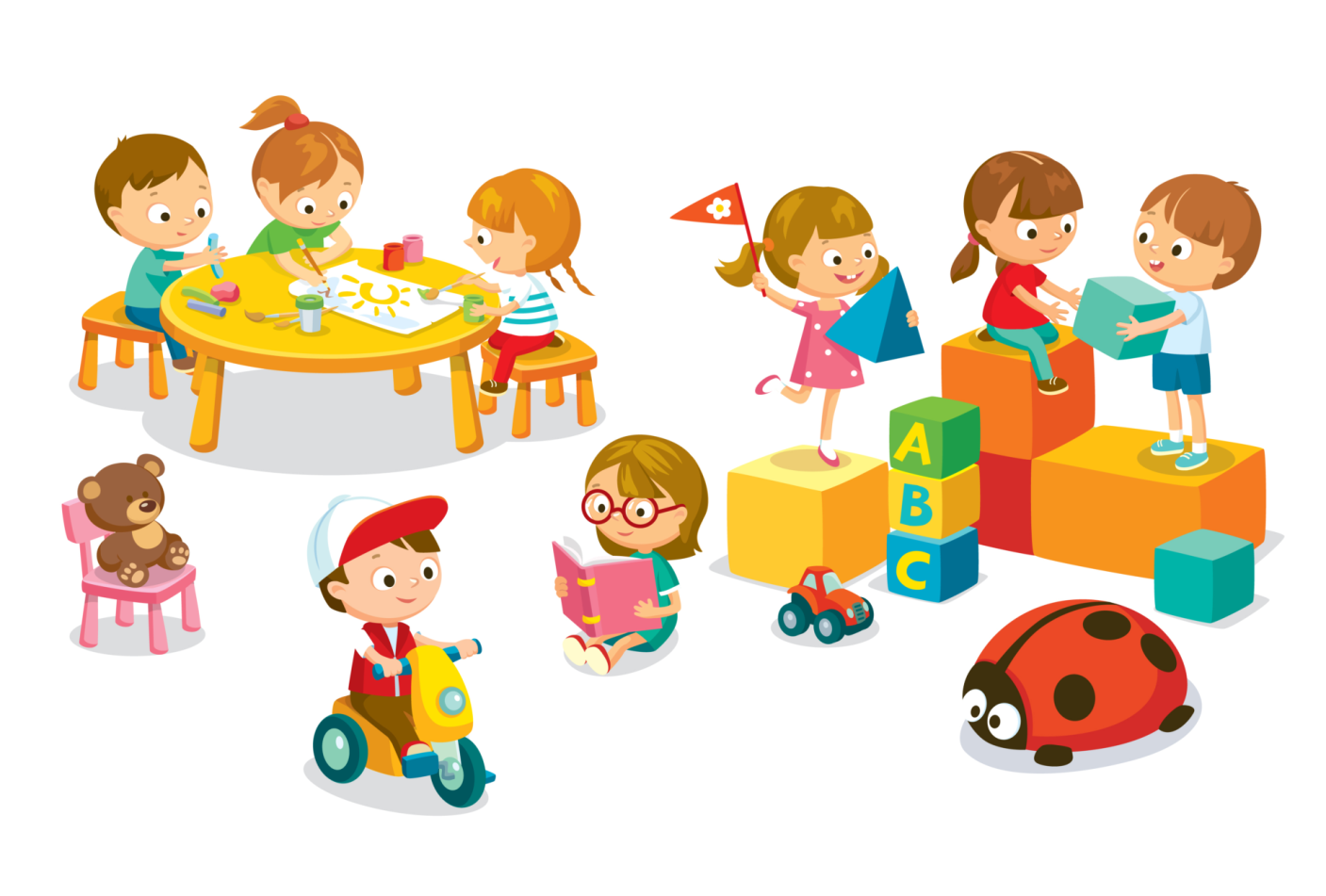 Выполнила: Аничкина Н.В.Средняя группаИОС с игрушками- аналогами«У кота Тимоши»Задачи:Познакомить детей с особенностями внешнего вида, питания и условиями обитания домашнего животного: кошка. («Познавательное развитие»)Формировать  у детей гуманное отношение к домашним животным. («Социально-коммуникативное развитие»)Активизировать словарный запас детей по тематике домашние животные. («Речевое развитие»)Методы и приемы:          - практические:  дидактическая игра «Накорми кота», подвижная игра «Мыши и кот», пальчиковая гимнастика «Котик», рисование «Раскрась кота»;          - наглядные: демонстрация мягкой игрушки кота, показ картинок с изображением продуктов питания.- словесные: составление описания мягкой игрушки, беседа о том, что ест кот,  беседа о том, где живут кошки, слушание звуков мяуканья кота.Материалы и оборудование:- демонстрационный: мягкая игрушка кот, магнитофон, аудио запись мяуканья кота, картинки с изображением продуктов питания;- раздаточный: фигуры кошек вырезанные из белой бумаги, цветные карандаши.Содержание:Воспитатель приветствует детей, называя каждого по имени. За дверью слышится мяуканье.Воспитатель:- Ребята, вы слышали? Кто это к нам пришёл?Воспитатель открывает дверь. Ребята видят мягкую  игрушку «кота». Воспитатель вносит игрушку в комнату.Воспитатель: - Молодцы, ребята!  К нам в гости пришёл кот. Его зовут Тимошка. Давайте поприветствуем нашего гостя.Дети приветствуют кота Тимошку.Воспитатель:- Посмотрите, какой он красивый, давайте его рассмотрим.Составление описания мягкой игрушки «Кот». (Дети перечисляют: голова, ушки, глазки, носик, рот, хвост, лапы).Воспитатель:- Скажите, что есть у кота? (голова, туловище,  лапы, хвост).- Ребята посмотрите, какой хвост у Тимошки?- Какого цвета шерсть?- Шерсть мягкая?- А что у котика на лапах?Воспитатель проводит с детьми пальчиковую гимнастику. Пальчиковая гимнастика «Котик».
Есть у котика на лапках, 
Очень острые царапки.
(Сжимать в кулачки и разжимать пальцы сразу обеих рук.) Воспитатель:  - Молодцы, ребята!  Как у вас хорошо получается!  Но наш котик почему-то грустный. Наверное, он хочет есть.Дидактическая игра «Накорми кота ». Воспитатель: -А знаете ли вы, чем питается котик?  (Ответы детей) Кошки любят мясо и рыбу, молоко, но едят и овощи тоже. Едят даже траву, она так и называется «кошачья трава» и помогает кошкам полечить животик. Увидев мышь, воробья или жука, кошки осторожно приближаются, пригнувшись к земле и прыгают, чтобы их поймать.Ребята, выберете из этих продуктов те, которые с удовольствием съест  кошка.( Детям предлагаются выставленные картинки из серии «Продукты питания», из которых дети выбирают то, что есть кот.)Воспитатель:- Вы накормили котика. А кто мне скажет, где живут коты? Если они живут у людей дома. И человек заботится о них. Значит коты – домашние животные. У кого дома есть коты или кошки? Как их зовут?Воспитатель раздаёт  детям вырезанных из белой бумаги котиков и предлагает  детям раскрасить для кота Тимоши  друзей.Рисование «Раскрась кота».Воспитатель: - Давайте раскрасим для Тимошки друзей. И дадим им имена.Дети раскрашивают  заготовки кошек, дают им имена. Все рисунки вывешиваются в группе.Воспитатель: Тимоше пора с нами прощаться. Его уже ждёт  хозяин. Но он обещал приходить к нам в детский сад,  где у него теперь столько друзей. Давайте попрощаемся с котом. До свидания Тимоша.Воспитатель уносит из комнаты игрушку.ИОС с литературными персонажами «В гостях у Деда Природоведа»Цель: расширение и обогащение знаний детей о живой и не живой природе.Дидактические задачи:1. Формировать обобщённое представление о живой и не живой природе. Уточнить знания детей о особенностях живой природы. Формировать общее представление о растениях (где растут, что нужно для жизни растений).2. Воспитывать бережное отношение к природе, бережное отношение к живым объектам (растения, животные и т. д.). Формирование готовности к совместной деятельности со сверстниками. Формирование основ безопасного поведения в природе.3. Развивать правильную грамматическую речь детей, расширять словарный запас. Совершенствовать умение грамматически правильно строить предложения. Следить за чётким произношением стихотворения.Методы и материалы: игровые, практические, словесные.Индивидуальная работа: активизировать малоактивных детейОборудование:- схемы живой и неживой природы;- картинки живой и неживой природы;- игрушка «Цветок» и ширма;- игрушка «Дед природовед»;- сундучок;Ход занятия:Дед природовед: Ребята, здравствуйте, сегодня я у вас в гостях.(Дети здороваются).Сегодня мы с Вами поговорим о природепослушайте стихотворение:Вот на земле огромный домПод крышей голубойЖивут в нем солнце, дождь и громЛес и морской прибой,Живут в нем птицы и цветы,Веселый звон ручья.Живешь в том светлом доме тыИ все твои друзья.Куда б дороги не вели,Всегда ты будешь в нем.Природою родной ЗемлиЗовется этот дом.– А что такое природа? (Ответы детей)Правильно это – цветы, реки, деревья, растения, человек, животные, воздух, вода, горы, камни, звезды планеты и многое другое то, что создано природой.А почему вы не назвали дома, машины? (Ответы детей). Правильно, потому что все это создано человеком, а не природой.– Всю природуможно разделить на два огромных мира: мир живой и неживой природы. Сейчас нам Ксюша расскажет, о живой природе.Ксюша: Мир живой природы - это растения животные, насекомые, птицы, рыбы (показывает картинки). И человек, и все живые организмы не могут жить без воздуха, без воды, без солнца, без питания. Живая природа - это все что растет, дышит, питается, развивается (показывает схему)Дет природовед: Артём расскажет нам о неживой природе.Артём: Неживая природа - это все то что не дышит, не растет, не развивается. Это все, что нас окружает - звезды, луна, планеты, солнце, горы, вода, камни, воздух и др. (показывает картинки). И человек, и все живые организмы не могут жить без неживой природы.Воспитатель: Молодцы! А сейчас поиграем в игру «Закончи предложение».Конечно, вы запомнили, о чем говорили нам Ксюша и Артём. Закончите мое предложение.Неживая природа - это. (звезды, луна, ветер, вода, воздух и др.)Живая природа - это. (растения, животные, насекомые, рыбы)Все живые организмы не могут жить без. (неживой природы).Воспитатель: Мы с вами сказали, что живые организмы не могут жить без неживой природы. Недавно мы с вами ставили опыт. Проращивали лук в разных условиях. И выяснили, что для роста лука нужны: тепло, вода, свет и уход. Можно сделать вывод, что без воды, тепла, света и ухода не может выжить не один живой организм, а значит и мы с вами. А без чего еще не могут жить люди и живые организмы, вы узнаете, отгадав мою загадку:Через нос проходит в грудь,И обратный держит путь.Он невидимый, но все жеБез него мы жить не сможем.Он нам нужен, чтоб дышать,Чтобы шарик надувать.С нами рядом каждый час,Но невидим он для нас!Дети: Воздух!Дед природовед: Правильно, это воздух!(Слышится плач)Дед природовед: Ребята, слышите? Кто-то плачет.(заходит за ширму, вытаскивает сундучок)Дед природовед: Это в сундуке кто-то плачет.(Вытаскивает из сундука цветок)Дед природовед: Почему ты плачешь, цветочек?Цветок: Мне очень плохо, меня положили в этот тёмный сундук и совсем забыли про меня. И я стал засыхать.Дед природовед: Дети, а как мы можем помочь нашему цветочку снова ожить и быть весёлым и здоровым? (Ответы детей).Дед природовед: Правильно! Для того, чтобы растениям было хорошо, нужно солнце, тепло, земля, вода, воздух. А теперь мы посадим цветочек в горшочек с землёй. Будем его поливать, поставим на подоконник и будем о нём заботиться.Цветок: Спасибо вам ребятки, я снова ожил, стал весёлый и красивый.Воспитатель: Ребята, вам понравилась наша игра (Ответы детей). Ещё пригласим в гости Деда природоведа, чтобы он рассказал нам много интересного о природе? (Ответы детей).ИОС путешествие «Путешествие по лесу»Возрастная группа : Средняя группаТема недели: «Лесные обитатели»Интеграция образовательных областей: «Познавательное развитие», «Речевое развитие», «Социально – коммуникативное развитие», «Художественно – эстетическое развитие», «Физическое развитие».Задачи:1) - Закрепить и уточнить знания детей об особенностях жизни диких животных - Сформировать у детей представление о неразрывной связи человека с природой. - Формировать знания о нормах и правилах поведения в природе.  («Познавательное развитие»)  2) – Обогащать словарь детей: дупло, берлога, нора. - Продолжать совершенствовать диалогическую речь. - Развивать умение согласовывать слова в предложении. («Речевое развитие»)3)-Воспитывать у детей доброжелательность, сплоченность, чувство отзывчивости, способствовать формированию доброго и заботливого отношения к животным и природе. («Социально – коммуникативное развитие») 4)- Вызвать у детей положительный, эмоциональный отклик на изодеятельность. - Закреплять умение передавать положение предметов в пространстве на листе бумаги. («Художественно – эстетическое развитие»)5)  - Развивать двигательную активность, координацию движения, умения сочетать слова с  движениями.(«Физическое развитие»)Методы и приемы:- практические: Подвижная игра «Соберем ягоды в корзинку», «Спасем лес от мусора», физминутка «Вместе по лесу идем»- наглядные: животные (белка, зайка, медведь), слайды с дикими животными- словесные: игра «Кто больше скажет слов», загадывание загадки, беседа «Правила поведения в лесу».Материалы и оборудование: ноутбук, экран, паровоз, аудиозаписи со звуками : леса, паровоза; макеты деревьев (ёлка, береза, дуб); животные (белка, зайка, медведь ); мусорные пакеты, разный мусор; ягоды, корзинки; бинты, бочонок с мёдом, морковки, корзинка с орешками.СодержаниеДети входят в зал. Воспитатель предлагает детям отгадать загадку, куда они сегодня отправятся в путешествие:Город этот не простой, он дремучий и густой. Воспитатель хвалит детей за ответы и проводит беседу «Правила поведения в лесу» о том, как нужно вести себя в лесу. Предлагает отправиться с детьми в лес и взять с собой угощение для животных: корзинку с орешками, бочонок мёда и корзинку с морковью.Воспитатель предлагает детям сесть на паровозик и отправиться в лес. Ребята садятся в паровоз. Под музыку паровоз отправляется в путь. Паровоз останавливается на лесной полянке и ребята выходят. Звучит музыка леса.Воспитатель: Смотрите как здесь красиво, а какие прекрасные звуки слышаться в лесу.Воспитатель предлагает рассмотреть растения, которые растут на полянке. Просит назвать, что же растет на полянке. Воспитатель рассказывает о том, как хорошо и светло на полянке, какие еще растут растения и ягоды, сопровождая показ слайдами на экране. Предлагает поиграть в лесников и собрать ягоды на полянке. Проводит игру «Соберем ягоды в корзинку».Воспитатель предлагает по тропинке отправиться в лес.Воспитатель: Ребята посмотрите, а кто это у нас на дереве там прячется? Правильно, это белочка. Она живёт на дереве в дупле. Там она готовит свои запасы на зиму. А давайте с вами поиграем.Игра «Кто больше слов скажет». Воспитатель показывает детям белочку (картинку или игрушку) и предлагает поиграть: расскажите о белочке, какая она, что она умеет делать, какой у нее  характер, чем она любит питаться?Дети прощаются с белочкой, дарят ей корзинку с орешками и отправляются дальше. На пенёчке сидит зайка.Воспитатель: Посмотрите, на пеньке сидит зайка. Зайка живёт в норе. Скажите, пожалуйста, а чем зайка любит питаться, какой он? Но почему – то зайка сидит и грустит. Давайте узнаем, что же случилось.Дети задают вопрос зайке. Воспитатель отвечает за зайчика и сообщает им о том, что кто-то разбросал мусор в лесу и от этого зайке грустно. Воспитатель рассказывает детям правило о том, как нужно вести себя в лесу:Ты хотя ещё ребёнок,
Но ведь ты не поросёнок,
На поляне не сори,
За собой всё убери! .Ёж пыхтит и морщится:
«Что я вам, уборщица?
Лес никак не подмету,
Соблюдайте чистоту»!Воспитатель предлагает сыграть в игру «Спасем лес от мусора» и предлагает детям взять мусорные пакеты и собрать весь мусор, что бы в лесу стало чисто и красиво. Зайчик благодарит ребят за помощь. В ответ ребята угощают зайку морковкой. Воспитатель предлагает отправиться дальше в лес. По пути они встречают медведя, который плачет и прижимает к себе лапу. Ребята узнают у медведя, что с ним случилось. Оказалось, что кто-то разжег костер в лесу и забыл его потушить, поэтому медведь и обжёгся. Воспитатель предлагает ребятам, побыть докторами и забинтовать медведю лапу. Воспитатель предлагает вспомнить еще  одно правило поведения в лесу:Огонь в лесу не разводи,
Лес от пожара береги,
А коль развёл, учти:
Перед уходом затуши! Воспитатель показывает детям медведя на слайде и рассказывает о том, что медведь живёт в берлоге  и предлагает описать его: расскажите о медведе, какой он, что он умеет делать, какой у него  характер, что он любит кушать? На прощание ребята дарят медведю бочонок с мёдом. Воспитатель предлагает рассмотреть деревья, которые растут в лесу и вспомнить еще одно правило :НЕ ломайте, детки!
У деревьев ветки!
Каждая веточка
Для дерева- деточка.Воспитатель предлагает проститься с лесом и вернуться на полянку к паровозику.Физминутка: «Вместе по лесу идём»
Вместе по лесу идём,
Не спешим, не отстаём.
Вот выходим мы на луг. (Ходьба на месте.)
Тысяча цветов вокруг! (Потягивания — руки в стороны.)
Вот ромашка, василёк,
Медуница, кашка, клевер.
Расстилается ковёр
И направо и налево. (Наклониться и коснуться левой ступни правой рукой, потом наоборот — правой ступни левой рукой.)
К небу ручки протянули,
Позвоночник растянули. (Потягивания — руки вверх.)
Отдохнуть мы все успели
И на место снова сели. (Дети садятся в паровоз и возвращаются в детский сад.)Воспитатель предлагает детям запечатлеть свои впечатления о путешествие на рисунках и устроить выставку.